государственное бюджетное профессиональное образовательное учреждение Ростовской области«Шахтинский педагогический колледж»Технологическая карта урокаОкружающего мира,проведенного в 3 классеСтудент: Стальная Виктория ИгоревнаСпециальность 44.02.02 Преподавание в начальных классах Класс: 3Тема: Свойства полезных ископаемых.Технологическая карта урокаПлан урока:Организационное начало урока (1 мин.)Актуализация знаний (6 мин.)Целеполагание (1 мин.) Планирование предстоящей деятельности (1 мин.)Практическая деятельность (25 мин.)Физминутка (1 мин.)Итог урока (2 мин.)Рефлексия (5 мин.)Домашнее задание (1 мин.)Организационное окончание урока (1 мин.)Ход урокаЦелевой блокЦелевой блокТема:Свойства полезных ископаемыхПедагогическая цель:Знакомство и изучение свойств полезных ископаемых.Планируемые результаты:Предметные:-учебно - познавательный интерес к новому учебному материалу и способам решения новой задачи; -принятие ценности природного мира, готовность следовать в своей деятельности нормам природоохранительного, нерасточительного, здоровье-сберегающего поведения.Планируемые результаты:Личностные:-учебно-познавательный интерес к новому учебному материалу и способам решения новой задачи; -принятие ценности природного мира, готовность следовать в своей деятельности нормам природоохранительного, нерасточительного, здоровье-сберегающего поведения.Планируемые результаты:Метапредметные УУД:Регулятивные:- анализировать и самостоятельно составлять таблицы;- правильно воспроизводить образцы выполнения учебных действий; - безошибочно применять усвоенные алгоритмы и правила при решении конкретных учебных задач; - умение рефлексировать свои действия.Планируемые результаты:Коммуникативные:-адекватно воспринимать и передавать информацию в заданном формате; - формировать умения учебного сотрудничества – умение договариваться, распределять работу, оценивать свой вклад в общий результат деятельности;-осуществлять взаимоконтроль и оказывать в сотрудничестве необходимую помощь.Планируемые результаты:Познавательные:-проводить сравнение, классификацию изученных объектов по заданным критериям; - в ходе опытов выявить свойства известняка, мрамора, глины, песка и их использование человеком; - представить результаты в таблице;-устанавливать причинно- следственные связи в изучаемом круге явлений.Инструментальный блокИнструментальный блокЗадачи:Определить свойства полезных ископаемых.Представить результаты в таблице.Узнать об использовании полезных ископаемых.Тип урока:Комбинированный урокУчебно-методический комплекс:Окружающий мир: 3 кл.: Учебник.: В 2 ч. / О.Н. Федотова – М.: Академкнига/ Учебник, 2014- Ч. 2: 144 с.: ил.Организационно-деятельностный блокОрганизационно-деятельностный блокОсновные понятия:Полезные ископаемые, Организация пространства:Индивидуальная, фронтальная.Межпредметные связи:Литературноечтение, русский язык, физическая культура.Действия обучающихся:Учащиеся выдвигают задачи занятия, формулируют общую цель и задачи.Участие в обсуждении проблемы.Формулировать собственное мнение и аргументировать его.Осуществлять взаимный контроль и оказывать в сотрудничестве необходимую взаимопомощь.Оценивать свою деятельность, делать выводы.Домашнее задание:Стр. 12-15 читать, пересказ, ответить на вопросы.Этап урока Деятельность учителя Деятельность учащихсяОрганизационное начало урока-Улыбнитесь, подарите свои улыбки друг другу и всем окружающим.Приветствуют учителя, настраиваются на работу.Актуализация знаний -Урок начнем с проверки домашнего задания в форме теста- И прежде чем приступить, ответьте на вопросы.- Кто же создал горные породы?- Какие бывают полезные ископаемые?- Перечислите жидкие полезные ископаемые; Твёрдые; Газообразные. - Чем занимаются люди профессии геолог?- Верно, ребята, а теперь приступайте к тесту.- На выполнение работы 3 минуты- За одну минуту до окончания работы я подам вам сигнал.- А сейчас поменяйтесь карточками и проверьте тест. Результаты на доске и на слайде. (Слайд № 2)-Оцени работу соседаКритерии оценивания: (на доске написано)0 ошибок – «5»1 ошибка – «4»2-3 ошибки -«3»3-5 ошибок –«2»- Послушайте стихотворение:Какие хитрые секретыТаят обычные предметы:Блестят в солонке минералы!Снежинки – это же кристаллы!Фольга, скрывавшая конфету -Металл такой же, как в ракетах.Таит его простая глина,Сестра сапфира и рубина!А коль споткнешься ты о камень,Не думай, что виной булыжник,И тут всесильная природаТебе подсунула породу!- Кто догадался, о чем это стихотворение?-Какие же полезные ископаемые вы знаете?Горные породы создала природа.Жидкие, твёрдые и газообразные.Ж.: нефть, минеральная вода; Т.: торф, песок, каменный уголь, гранит, известняк, алмазы; Г.: природный газ.Геологи отыскивают месторождения полезных ископаемых в природе.О полезных ископаемых.Жидкие, твёрдые и газообразные.Ж.: нефть, минеральная вода; Т.: торф, песок, каменный уголь, гранит, известняк, алмазы; Г.: природный газ.Целеполагание -Откройте учебник на стр. 22-Прочитайте тему урока.- О чем мы сегодня будем говорить?-Какую цель поставим перед собой?-Сегодня на уроке вы не просто ученики, вы исследователи и работая  в  группе для себя откроете что-то новое.О полезных ископаемых.Изучить свойства полезных ископаемых.Планирование предстоящей деятельности- Ну, что заглянем в научную лабораторию. В вашу лабораторию принесли образцы полезных ископаемых для исследования.-Прочитав и отгадав загадки, каждая группа узнает   какие полезные  ископаемые они будут исследовать.1 вариант:1.Покрывают им дороги,                                  Улицы в селении,А еще он есть в цементе,Сам он – удобрение. (…………………..)2.Он очень прочен и упруг,С известняком он родственникБывает серый, красный, желтый, белыйВ метро, дворцах он превосходный. (……………..)2 вариант:1. Он очень нужен детворе,Он на дорожках во дворе.Он и на стройке и на пляже,И он в стекле расплавлен даже.( ……………….)  2.Если встретить  на дороге,То увязнут сильно ноги.А сделать миску или вазу-Она понадобится сразу. (…………………)-А результаты своих исследований группа будет записывать в научный дневник. (У каждого на столах научный дневник с исследуемыми каждой из вариантов ископаемыми, т.е. 1 вар.: известняк и мрамор; 2 вар.: песок и глина)Известняк. Мрамор.Песок.Глина.Практическая деятельность- Определим свойства горных пород, которые человек научился использовать с давних времен. Это известняк, мрамор, песок и глина. Начнем с изучения свойств известняка.Если известняк рассмотреть под лупой, то можно увидеть, что его частицы значительно мельче частиц сыпучего песка и цвет у этих частиц бывает разный: белый, желтый, серый. Если опустить кусочек известняка в стакан воды, то мы увидим, что известняк утонет, значит, он тяжелее воды. Известняк – твердая горная порода. Разновидностью известняка является мрамор. Рассмотрим мрамор внимательнее (рис. 1).Цвет его частиц может быть разным: белым, красным, серым, черным. Мрамор имеет матовый блеск, а если его сравнивать с известняком, то можно сказать, что мрамор тверже известняка.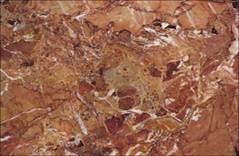 Рис. 1. Мрамор (слайд)Свойства песка и глиныПоговорим о свойствах песка и глины (рис. 2). Если проводить опыты, то можно обнаружить, что песок хорошо пропускает воду, а глина плохо. Если положить кусочек глины в стакан с водой и тщательно все размещать, то можно увидеть, что на дно осядут мелкие камушки, песчинки, а мелкие частички будут плавать, делая воду мутной. Если слить эту мутную воду и дать ей отстояться, то скоро на дне мы обнаружим слой глинистого ила. А если смочить образцы песка и глины водой и попробовать скатать шарики, то можно увидеть, что из глины легче скатать шарик. При намокании глина становится мягкой и пластичной, после высыхания шарик сохранит свою форму.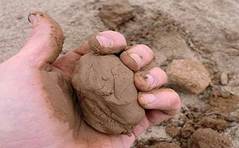 Рис. 2 Глина (слайд)Из песка шарик слепить трудно, но даже если это удается, то после высыхания песок ссыплется. Это значит, что глина обладает свойством вязкости, а песок нет. Песок сыпучий, он состоит из отдельных мелких песчинок разного цвета, одни песчинки непрозрачные, другие прозрачные и похожи на кусочки мутного стекла (рис. 3).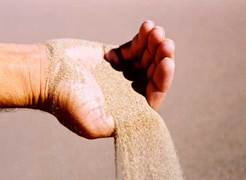 Рис. 3. Песок (слайд)Частички глины непрозрачные, неблестящие. По цвету глина бывает разная: белая, серая, коричневая, желтая.Песок, глину, мрамор, гранит, известняк называют строительными полезными ископаемыми. Песок, по которому мы ходим, – рыхлая горная порода. Он сыпучий и хорошо пропускает воду, поэтому его широко используют в строительстве автомобильных дорог и железнодорожных насыпей (рис. 4).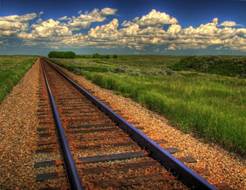 Рис. 4. Железная дорога (слайд)Также песок применяют для изготовления цемента и бетона. Из белого кварцевого стекла изготавливают стекло.Глина – плотная горная порода, при намокании она становится вязкой и пластичной, она долго сохраняет свою форму при высыхании. В печи обожженные из глины изделия становятся твердыми и прочными. Из глины изготавливают кирпичи, черепицу, игрушки. Особенно ценится белая глина, из которой производят фаянсовую и фарфоровую посуду (рис. 5).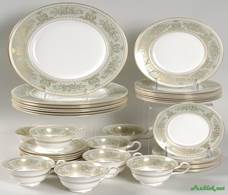 Рис. 5. Фаянсовая посуда (слайд)Мрамор – это разновидность известняка, после полировки на нем выступает красивый узорчатый рисунок разной окраски. Древние греки высекали из мрамора памятники, строили храмы. Станции Московского метро отделаны этой горной породой разного цвета (рис. 6). Из известняка построены известные на весь мир церкви и соборы.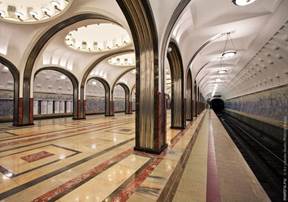 Рис. 6. Станция Маяковская. Московский метрополитен (слайд)Применения гранитаОсобенно из полезных ископаемых ценится гранит. Он обладает особой твердостью и прочностью. Его используют при строительстве опор для моста и фундаментов для высокого здания. Полированный гранит украшает полы и лестницы дворцов и музеев. Именно из гранита в Санкт-Петербурге сделаны колоны Казанского собора (рис. 7), бортики Исаакиевского собора (рис. 8), а огромный камень, на котором установлен памятник Петру I, также из этой горной породы.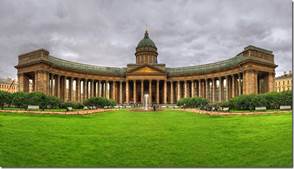 Рис. 7. Казанский собор (слайд)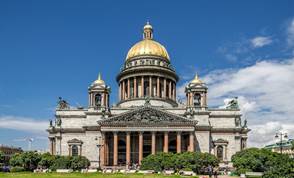 Рис. 8. Исаакиевский собор (слайд)- Итак, ребята, прежде чем приступить к заполнению научного дневника, давайте с вами отдохнём. Выходите из-за парт и повторяйте движения за мной.Все ребята дружно всталиИ на месте зашагали.На носочках потянулись,А теперь назад прогнулись.Как пружинки мы приселиИ тихонько разом сели.-Обобщим результаты исследования.-А сейчас закрепите знания, полученные в исследовательской работе. Задание на отдельных листах для каждой группы:Найди ошибки в следующих утверждениях.Большинство полезных ископаемых жидкие.Месторождениями называются места, где хранят полезные ископаемые.Нефть добывают в карьерах.Как удобрение для растений используется каменный уголь.Изучают полезные ископаемые и отыскивают месторождения биологи.(по мере рассказа заполняют свои научные дневники)Практическая деятельность- Определим свойства горных пород, которые человек научился использовать с давних времен. Это известняк, мрамор, песок и глина. Начнем с изучения свойств известняка.Если известняк рассмотреть под лупой, то можно увидеть, что его частицы значительно мельче частиц сыпучего песка и цвет у этих частиц бывает разный: белый, желтый, серый. Если опустить кусочек известняка в стакан воды, то мы увидим, что известняк утонет, значит, он тяжелее воды. Известняк – твердая горная порода. Разновидностью известняка является мрамор. Рассмотрим мрамор внимательнее (рис. 1).Цвет его частиц может быть разным: белым, красным, серым, черным. Мрамор имеет матовый блеск, а если его сравнивать с известняком, то можно сказать, что мрамор тверже известняка.Рис. 1. Мрамор (слайд)Свойства песка и глиныПоговорим о свойствах песка и глины (рис. 2). Если проводить опыты, то можно обнаружить, что песок хорошо пропускает воду, а глина плохо. Если положить кусочек глины в стакан с водой и тщательно все размещать, то можно увидеть, что на дно осядут мелкие камушки, песчинки, а мелкие частички будут плавать, делая воду мутной. Если слить эту мутную воду и дать ей отстояться, то скоро на дне мы обнаружим слой глинистого ила. А если смочить образцы песка и глины водой и попробовать скатать шарики, то можно увидеть, что из глины легче скатать шарик. При намокании глина становится мягкой и пластичной, после высыхания шарик сохранит свою форму.Рис. 2 Глина (слайд)Из песка шарик слепить трудно, но даже если это удается, то после высыхания песок ссыплется. Это значит, что глина обладает свойством вязкости, а песок нет. Песок сыпучий, он состоит из отдельных мелких песчинок разного цвета, одни песчинки непрозрачные, другие прозрачные и похожи на кусочки мутного стекла (рис. 3).Рис. 3. Песок (слайд)Частички глины непрозрачные, неблестящие. По цвету глина бывает разная: белая, серая, коричневая, желтая.Песок, глину, мрамор, гранит, известняк называют строительными полезными ископаемыми. Песок, по которому мы ходим, – рыхлая горная порода. Он сыпучий и хорошо пропускает воду, поэтому его широко используют в строительстве автомобильных дорог и железнодорожных насыпей (рис. 4).Рис. 4. Железная дорога (слайд)Также песок применяют для изготовления цемента и бетона. Из белого кварцевого стекла изготавливают стекло.Глина – плотная горная порода, при намокании она становится вязкой и пластичной, она долго сохраняет свою форму при высыхании. В печи обожженные из глины изделия становятся твердыми и прочными. Из глины изготавливают кирпичи, черепицу, игрушки. Особенно ценится белая глина, из которой производят фаянсовую и фарфоровую посуду (рис. 5).Рис. 5. Фаянсовая посуда (слайд)Мрамор – это разновидность известняка, после полировки на нем выступает красивый узорчатый рисунок разной окраски. Древние греки высекали из мрамора памятники, строили храмы. Станции Московского метро отделаны этой горной породой разного цвета (рис. 6). Из известняка построены известные на весь мир церкви и соборы.Рис. 6. Станция Маяковская. Московский метрополитен (слайд)Применения гранитаОсобенно из полезных ископаемых ценится гранит. Он обладает особой твердостью и прочностью. Его используют при строительстве опор для моста и фундаментов для высокого здания. Полированный гранит украшает полы и лестницы дворцов и музеев. Именно из гранита в Санкт-Петербурге сделаны колоны Казанского собора (рис. 7), бортики Исаакиевского собора (рис. 8), а огромный камень, на котором установлен памятник Петру I, также из этой горной породы.Рис. 7. Казанский собор (слайд)Рис. 8. Исаакиевский собор (слайд)- Итак, ребята, прежде чем приступить к заполнению научного дневника, давайте с вами отдохнём. Выходите из-за парт и повторяйте движения за мной.Все ребята дружно всталиИ на месте зашагали.На носочках потянулись,А теперь назад прогнулись.Как пружинки мы приселиИ тихонько разом сели.-Обобщим результаты исследования.-А сейчас закрепите знания, полученные в исследовательской работе. Задание на отдельных листах для каждой группы:Найди ошибки в следующих утверждениях.Большинство полезных ископаемых жидкие.Месторождениями называются места, где хранят полезные ископаемые.Нефть добывают в карьерах.Как удобрение для растений используется каменный уголь.Изучают полезные ископаемые и отыскивают месторождения биологи.Итог урока- Ребята, вы достигли цели сегодняшнего урока?- Какими знаниями, полученными на уроке, вы хотели бы поделиться дома?Рефлексия -Закончите предложения:На уроке я узнал…На уроке я учился…Мне было трудно…Мне понравилось…Домашнее задание Подготовить сообщение о заинтересовавшем вас полезном ископаемом.Организационное окончание урока- Ребята, вы сегодня хорошо поработали, спасибо за урок. До свидания!